ПозицияОбозначениеНаименование1эт2этВСЕГООК-1600*1500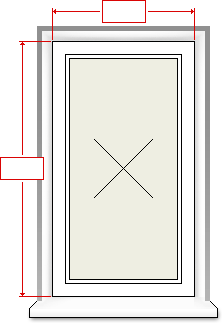 2ух камерный стеклопакет101ОК-2900*1500  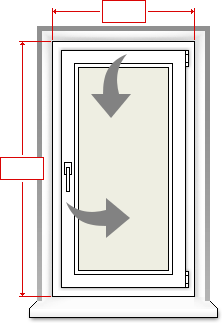 2ух камерный стеклопакет7916ОК-31500*1500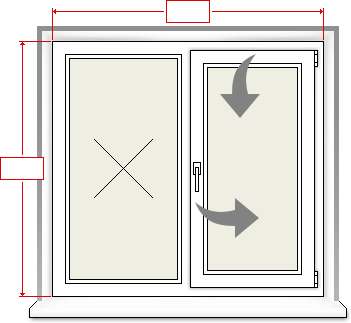 2ух камерный стеклопакет224ОК-4Балконная 2,40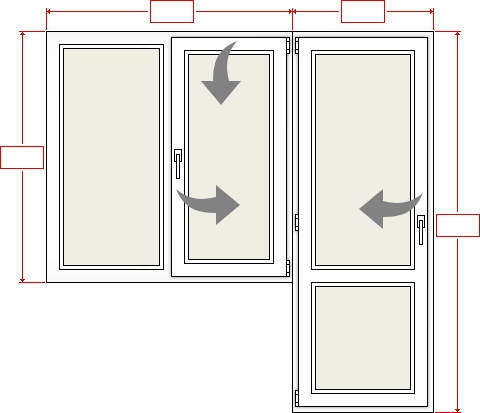 2ух камерный стеклопакет11ОК-5Дверь с боковым сьездом одной панели 2000*2000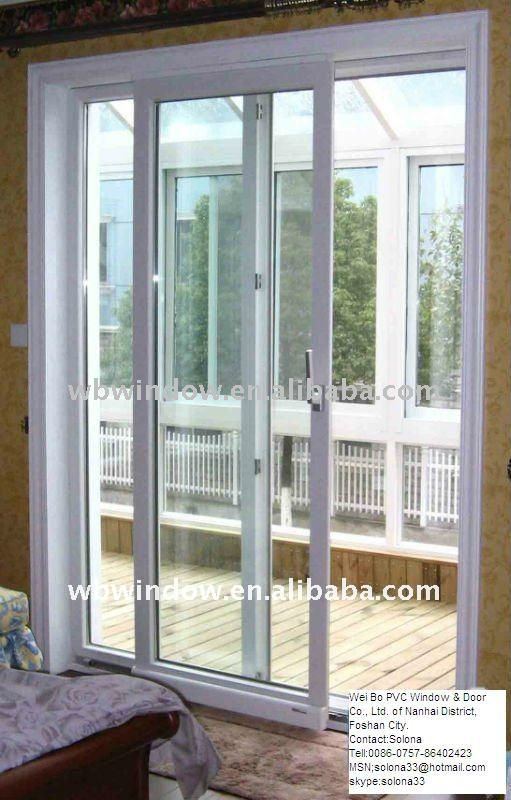 2ух камерный стеклопакет11